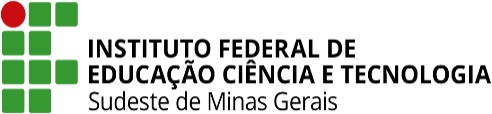 MINISTÉRIO DA EDUCAÇÃO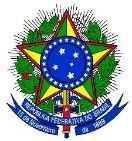 INSTITUTO FEDERAL DE EDUCAÇÃO, CIÊNCIA E TECNOLOGIA DO SUDESTE DE MINAS GERAIS PRÓ-REITORIA DE ENSINOPROGRAMA DE EDUCAÇÃO TUTORIALANEXO IVFORMULÁRIO PARA RECURSOSeleção de alunos do Programa de Educação Tutorial – PET Ciências Agrárias IF Sudeste MGDescrição do Recurso:15INSTITUTO FEDERAL DE EDUCAÇÃO, CIÊNCIA E TECNOLOGIA DO SUDESTE DE MINAS GERAIS PRÓ-REITORIA DE ENSINORua Luz Interior, 360, Bairro Estrela Sul, CEP 36.030-713, Juiz de Fora, Minas Gerais E-mail: pet@ifsudestemg.edu.brDADOS DE INSCRIÇÃO DO (A) CANDIDATO (A)DADOS DE INSCRIÇÃO DO (A) CANDIDATO (A)Nome do (a) candidato (a):Nome do (a) candidato (a):Matrícula:Período:Curso:Curso:Recurso para: ( ) Análise documental ( ) Resultado FinalRecurso para: ( ) Análise documental ( ) Resultado Final